Clini’Safe®TYPE DESCRIPTION FOR EUROCOUSTIC                                                          CEILING SPECIFICATIONS The suspended ceiling shall be made with Specific Solution range, Eurocoustic CLINI’SAFE® type, rock wool self-supporting panels, provided with powdered white exposed face with natural glass fibre veil on the rear, edges closed with white paint.  The edges shall be  typeModular dimensions:  they shall be Thickness:  CLINI’SAFE® panel shall be 15 mm.Sound absorption: CLINI’SAFE® panel performance, shall be w =0.90, class 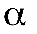 Reaction to fire:  The installed ceiling’s reaction to fire shall be accordance with Euroclass A1. Flatness:  The ceilings shall be perfectly 100% flat whatever be the moisture content. Light reflection:  The coefficient shall be greater than 85%.Behaviour in micro-organism environment:  The panel shall be in accordance with the requirements of the standard NF S90-351: 2003 - Requirements for controlling airborne contamination.  Installation: The ceiling shall be installed on a  made with galvanised steel profiles with visible base plate in white.A rim angle with the same colour shall ensure peripheral finish to the right of walls and partitions.Recommendations for installation:It shall be in accordance with the requirements of the standard NFP 68 203 1 and 2; DTU 58.1 and other DTU in force according to the type of premises. The direction of installation of the panels must be taken into account. It is recommended to integrate the grills in the ceiling to balance the pressures and temperatures on either side of the ceiling. Maintenance: The CLINI’SAFE® panel shall be resistant to chlorine dioxide and glutaraldehyde based disinfectants.* Insert your selection in the colour drop-down list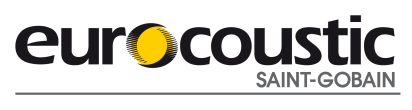 Application area Special Cleanliness ClassSpecial Decontamination Kinetics ClassBacteriological    ClassArea 4 = Very high health hazardsISO 5CP 10B 10